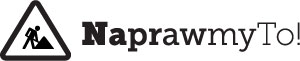 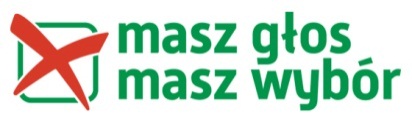 SPRAWOZANIE CZĄSTKOWEz realizacji zadania NaprawmyTo!w ramach akcji Masz Głos, Masz Wybór 2012
Nazwa organizacji/grupy nieformalnej:Inicjatywa Trzebiatów CentralnyOsoba do kontaktu (imię, nazwisko, mail, tel.):Leszek Mączyński, tel. 602 589 738Data przesłania sprawozdania cząstkowego:29.06.2012Gmina i miejscowość objęta działaniami akcji Masz Głos, Masz Wybór:Trzebiatów Partnerstwo i współpraca z innymi podmiotami (instytucje, grupy – prosimy o podanie, jeśli takie partnerstwo istnieje):Zarząd Dróg i Gospodarki Komunalnej, Straż Miejska, Referat Planowanie i Ochrony Środowiska, Urząd Miasta, Zakład Gminny Mrzeżyno, Zakład Wodociągów i Kanalizacji, Trzebiatowska Gazeta Regionalna, Koło Emerytów i Rencistów Działania podjęte w ramach akcji Masz Głos, Masz Wybór – prosimy o podanie wszystkich działań, które podjęli Państwo, po przystąpieniu  do akcji. 25 kwietnia -  spotkanie członków Inicjatywy Obywatelskiej Trzebiatów Centralny ze Zdzisławem Matusewiczem – Burmistrzem Trzebiatowa. Burmistrz wyraził pełne poparcie dla wprowadzenia systemu NaprawmyTo!30 kwietnia - spotkanie wszystkich służb miejskich odpowiedzialnych za utrzymanie porządku i czystości w Gminie Trzebiatów. Służby wyraziły chęć współpracy przy obsłudze systemu NaprawmyTo! Wyznaczono podział obowiązków i wzajemne informowanie się o zgłoszonych alertach. 3 maja – Trzebiatowska Gazeta Regionalna została naszym partnerem. W gazecie ukazał się plakat informujący o wprowadzania systemu. 6 maja – uruchomienie serwisu, promocja na oficjalnej stronie Urzędu Miasta oraz blogu Burmistrza Trzebiatowa. 21-22 maja – artykuły w prasie wojewódzkiej informujące o wprowadzeniu w gminie Trzebiatów systemu NaprawmyTo!28 czerwca – szkolenie dla emerytów i rencistów z obsługi systemu NaprawmyTo! Promocja systemu wśród mieszkańców. Liczba osób zaangażowanych w realizację zadania (członkowie organizacji/grupy, przedstawiciele partnerów itd.):10Udział władz samorządowych – prosimy o wskazanie osób, które wspierały Wasze działania i były w nie zaangażowane:Burmistrz Trzebiatowa - Zdzisław Matusewicz, po. Komendanta Straży Miejskiej -  Krzysztof Schmidt, Dyrektor Zarządu Dróg Gminnych i Gospodarki Komunalnej - Józef DomańskiCo uważają Państwo za swoje największe osiągnięcie w dotychczasowej realizacji zadania w ramach akcji Masz Głos, Masz Wybór?Największym sukcesem było zaproszenie do współpracy wszystkich służb odpowiedzialnych za czystość i porządek w gminie. Służbom tym serwis NaprawmyTo! przydaje się w codziennej pracy. 
* Jeżeli uruchomili już Państwo oficjalnie swoją podstronę serwisu naprawmyto.pl, prosimy o krótki opis tego, jak serwis działa w Waszej miejscowości – ile jest zgłoszonych alertów, ile instytucji otrzymuje powiadomienia, ile instytucji/osób pełni rolę Opiekunów Gminy (jakie to osoby/instytucje) itp.- 23 otwarte alerty - 10 w trakcie naprawiania - 4 naprawione- 1 nie będą naprawione Łącznie 6 instytucji odpowiada na zgłoszenia mieszkańców. Dwie najważniejsze z nich – Straż Miejska i Zarząd Dróg pełni rolę opiekunów strony. W instytucjach tych wyznaczono odpowiedzialne osoby za obsługę serwisu. *Czy realizowali Państwo jakieś działania związane ze Świętem Samorządu Lokalnego? Jeśli tak, to jakie to były działania?NieUwagi, dodatkowe informacje:Przed przystąpieniem do wprowadzania systemu mieliśmy wiele obaw czy mieszkańcy wykażą zrozumienie dla tego innowacyjnego narzędzia. Obawialiśmy się, że mieszkańcy zgłaszać będą alerty, które nie koniecznie są zgodne z ideą pracy systemu. Okazało się, że alerty są bardzo rzeczowe, konkretne i odpowiadają stanowi faktycznemu zaobserwowanych problemów. Nie było ani jednego fałszywego alertu. Z NaprawmyTo! codziennie korzystają funkcjonariusze Straży Miejskiej który drukują raporty i od razu sprawdzają zgłoszony alert. System się rozwija, a zgłaszane problemy są rozwiązywane – życzymy sobie, aby wszystkie otwarte alerty były naprawione. 